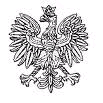    7 SZPITAL MARYNARKI WOJENNEJ Z PRZYCHODNIĄ           Samodzielny Publiczny Zakład Opieki Zdrowotnej          im. kontradmirała profesora Wiesława Łasińskiego                      80-305 Gdańsk, ul. Polanki 117  Gdańsk, dnia 23.03.2023 r.MODYFIKACJA II SWZDotyczy: Dostawa różnych produktów farmaceutycznych – 71/2023/PNZamawiający informuje, iż dokonuje na podstawie art. 137 ust. 1 ustawy z dnia 11 września 2019 r. - Prawo zamówień publicznych (Dz. U. z 2019 r., poz. 2019) modyfikacji SWZ. JEST W SWZ:Sposób oraz termin składania ofertOfertę wraz z wymaganymi załącznikami należy złożyć w terminie do dnia 29.03.2023r., do godz. 8.15.Termin otwarcia ofertOtwarcie ofert nastąpi w dniu 29.03.2023r., o godzinie 8.30. MA BYĆ W SWZ:Sposób oraz termin składania ofertOfertę wraz z wymaganymi załącznikami należy złożyć w terminie do dnia 31.03.2023r., do godz. 8.15.Termin otwarcia ofertOtwarcie ofert nastąpi w dniu 31.03.2023r., o godzinie 8.30. JEST W ZAŁ. 3, PAKIET 4 DO SWZ:MA BYĆ W ZAŁ. 3, PAKIET 4 DO SWZ:JEST W ZAŁ. 3, PAKIET 11 DO SWZ:MA BYĆ W ZAŁ. 3, PAKIET 11 DO SWZ:DODAJE SIĘ PAKIET 62 DO SWZ:DODAJE SIĘ PAKIET 63 DO SWZ:DODAJE SIĘ UST. 8 W PAR. 3 W ZAŁ. 1 DO SWZ:Zamawiający dopuszcza możliwość zmiany wysokości wynagrodzenia należnego Wykonawcy w przypadku zmiany ceny materiałów lub kosztów związanych z realizacją zamówienia, w przypadku gdy poziom zmiany ceny materiałów lub kosztów, przekroczy 10 %, wynagrodzenie zostanie zmienione jednak nie więcej niż o 20 % .sposób zmiany wynagrodzenia,  nastąpi z użyciem odesłania do wskaźnika ogłaszanego w komunikacie Prezesa Głównego Urzędu Statystycznego w sprawie średniorocznego wskaźnika cen towarów i usług konsumpcyjnych ogółem,jeżeli umowa została zawarta po upływie 180 dni od dnia upływu terminu składania ofert, początkowym terminem ustalenia zmiany wynagrodzenia jest dzień otwarcia ofert. Jeżeli umowa została zawarta przed upływem 180 dni od dnia upływu terminu składania ofert terminem ustalenia zmiany wynagrodzenia jest dzień zawarcia umowy,  przez zmianę ceny materiałów lub kosztów rozumie się wzrost odpowiednio cen lub kosztów, jak i ich obniżenie, względem ceny lub kosztu przyjętych w celu ustalenia wynagrodzenia wykonawcy zawartego w ofercie,zmiana wynagrodzenia w trybie ust.2 (art.439 PZP) możliwa jest po upływie każdego roku (12 miesięcy) od zawarcia umowy,strona wnioskująca o zmianę wynagrodzenia jest zobowiązana przekazać szczegółowe kalkulacje obrazujące czy i w jakim stopniu zmiana ceny materiałów lub kosztów  wpłynęła na koszt realizacji umowy.maksymalna wartość zmiany wynagrodzenia w trybie ust.2 (art. 439 PZP) nie może przekroczyć kumulatywnie 20 % wartości wynagrodzenia wykonawcy.                                                                                                                                Arkadiusz DębickiKierownik Działu Zamówień Publicznych7 Szpitala Marynarki Wojennej w GdańskuSporządził: Arkadiusz Dębickitel. 58/ 552 64 07Data wykonania: 23.03.2023T – 2712; B5Nr poz.Przedmiot zamówieniaJ.mIlość1Furosemide inj. 0,02 g/2 ml * 50 amp.op.1508Amikacin inj. 0,5 g/2 ml * amp. a 2 mlop.6009Amikacin inj. 1 g/4 ml * amp. a 4 mlop.15010Amikacin inj. 0,25 g/2 ml * amp. a 2 mlop.101Ciprofloxacin inj. 200 mg/100 ml * 1 fl.op.6002Ciprofloxacin inj. 400 mg/200 ml * 1 fl.op.10003Kalium chloratum 15% inj. 150 mg/1ml *20 amp. a 10 mlop.1302Metamizole sodium inj. 1 g/2 ml * 10 amp.op.2503Metamizole sodium inj. 2,5 g/5 ml * 10 amp.op.13004Metronidazole inj. 0,5 % * 40 fl. a  100 mlop.1001Norepinephrine inj. 1 mg/1 ml * 5 amp. a 4 mlop.6006Paracetamol inj. 0,01g/1 ml * 10 fiol. a 50 mlop.1007Paracetamol inj. 0,01g/1 ml * 10 fiol. a 100 mlop.18001Propofol inj. 0,2 g/20 ml * 1 fiol.    op.800080,9% NaCl inj. * 50 amp.  10 ml (polietylen)op.300Nr poz.Przedmiot zamówieniaJ.mIlość1Amikacin inj. 0,5 g/2 ml * amp. a 2 mlop.6002Amikacin inj. 1 g/4 ml * amp. a 4 mlop.1503Amikacin inj. 0,25 g/2 ml * amp. a 2 mlop.104Ciprofloxacin inj. 200 mg/100 ml * 1 fl.op.6005Ciprofloxacin inj. 400 mg/200 ml * 1 fl.op.10006Kalium chloratum 15% inj. 150 mg/1ml *20 amp. a 10 mlop.1307Norepinephrine inj. 1 mg/1 ml * 5 amp. a 4 mlop.6008Paracetamol inj. 0,01g/1 ml * 10 fiol. a 50 mlop.1009Paracetamol inj. 0,01g/1 ml * 10 fiol. a 100 mlop.180010Propofol inj. 0,2 g/20 ml * 1 fiol.    op.8000110,9% NaCl inj. * 50 amp.  10 ml (polietylen)op.300Nr poz.Przedmiot zamówieniaJ.mIlość1Fluconazol inj. 200 mg/100 ml * 1 fl.op.8002Fluconazol inj. 100 mg/50 ml * 1 fl.op.2003Levofloxacin inj. 5 mg/1 ml * 5 fiol./fl. a 100 mlop.2504Linezolid inj. 2 mg/1ml * 1 worek/fl.  a 300 mlop.4005Meropenem inj. 0,5 g * 10 fiol.op.506Meropenem inj. 1 g * 10 fiol.op.4007Piperacillin/Tazobactam inj. 4 g + 0,5 g * 10 fiol.op.2508Imipenem/Cilastatin 500 mg/500 mg prosz.d/sp.roztw.d/inf  * 1fiol.op.4009Vancomycin inj. 1 g * 5 fiol. / lek zarejestrowany w doustnym leczeniu zapaleniu jelita cienkiego i okrężnicy, wywołane Clostridium difficile i określoną trwałością po przygotowaniu roztworu do 24 godzin w temp. 2-8ºC.op.250Nr poz.Przedmiot zamówieniaJ.mIlość1Fluconazol inj. 200 mg/100 ml * 1 fl.op.8002Fluconazol inj. 100 mg/50 ml * 1 fl.op.2003Levofloxacin inj. 5 mg/1 ml * 5 fiol./fl. a 100 mlop.2504Linezolid inj. 2 mg/1ml * 1 worek/fl.  a 300 mlop.4005Meropenem inj. 0,5 g * 10 fiol.op.506Meropenem inj. 1 g * 10 fiol.op.4007Piperacillin/Tazobactam inj. 4 g + 0,5 g * 10 fiol.op.2508Imipenem/Cilastatin 500 mg/500 mg prosz.d/sp.roztw.d/inf  * 1fiol.op.400Nr poz.Przedmiot zamówieniaJ.mIlość1Vancomycin inj. 1 g * 5 fiol. / lek zarejestrowany w doustnym leczeniu zapaleniu jelita cienkiego i okrężnicy, wywołane Clostridium difficile i określoną trwałością po przygotowaniu roztworu do 24 godzin w temp. 2-8ºC.op.250Nr poz.Przedmiot zamówieniaJ.mIlość1Furosemide inj. 0,02 g/2 ml * 50 amp.op.1502Metamizole sodium inj. 1 g/2 ml * 10 amp.op.2503Metamizole sodium inj. 2,5 g/5 ml * 10 amp.op.13004Metronidazole inj. 0,5 % * 40 fl. a  100 mlop.100